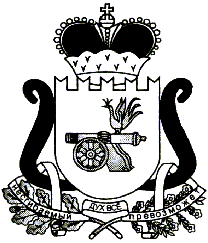 АДМИНИСТРАЦИЯ ЛЕОНИДОВСКОГО СЕЛЬСКОГО ПОСЕЛЕНИЯЕЛЬНИНСКОГО РАЙОНА СМОЛЕНСКОЙ ОБЛАСТИР А С П О Р Я Ж Е Н И Еот 20.09.2023    №109 -р      д. ШараповоО внесении изменений    в    распоряжениеАдминистрации Леонидовского  сельского поселения    Ельнинского                  района    Смоленской области  от 22.12.2022 №164-р«Об          утверждении                      реестрамуниципальных         услуг       и    функций,предоставляемых               АдминистрациейЛеонидовского      сельского        поселенияЕльнинского        района            Смоленскойобласти» 1. Внести в распоряжение  Администрации Леонидовского  сельского поселения Ельнинского района Смоленской области от 22.12.2022 г. № 164-р «Об утверждении реестра муниципальных услуг, предоставляемых Администрацией Леонидовского  сельского поселения Ельнинского района Смоленской области» следующие изменения:1.1. дополнить Реестр  пунктами  20, 21  следующего содержания:2.Настоящее распоряжение вступает со дня подписания и подлежит обнародованию в соответствии со статьей 40 Устава Леонидовского сельского поселения Ельнинского  района Смоленской области.Глава муниципального образованияЛеонидовского сельского поселенияЕльнинского района Смоленской области	                              С.М. Малахова                                                                                                                                                                         УТВЕРЖДЕН                       распоряжением       Администрации           Леонидовского сельского поселения Ельнинского района      Смоленской                        области от 22.12.2022  № 164-рРЕЕСТРмуниципальных услуг и функций, предоставляемых Администрацией Леонидовского сельского поселения Ельнинского района Смоленской области 20Признание садового дома жилым домом и жилого дома садовым домом на территории Леонидовского сельского поселения Ельнинского района Смоленской областиАдминистрация  Леонидовского сельского поселенияФедеральный закон от 06.10.2003 № 131-ФЗ «Об общих принципах организации местного самоуправления в Российской Федерации»Физические лицаГлава муниципального образования Леонидовского сельского поселения Ельнинского района Смоленской области21Выдача разрешений на право вырубки зеленых насаждений»Администрация  Леонидовского сельского поселения Федеральный закон от 6 октября 2003 года № 131-ФЗ «Об общих принципах организации местного самоуправления в Российской Федерации», Федеральный закон от 27 июля 2010 года № 210-ФЗ «Об организации предоставления государственных и муниципальных услугФизические и юридические лицаГлава муниципального образования Леонидовского сельского поселения Ельнинского района Смоленской области№ п/пНаименование муниципальной услугиОрган местного самоуправления (структурное подразделение), ответственное за организацию предоставления муниципальной услугиНормативно правовой акт, закрепляющий предоставление услуги за муниципальным образованиемПолучатель муниципальной услугиДолжностное лицо ответственное за разработку административного регламента1При  Постановка на учет граждан в качестве нуждающихся в жилых помещениях, предоставляемых по договорам социального наймаАдминистрация Леонидовского сельского поселения Ельнинского района Смоленской областип.6 ч.1 ст.14 Федерального закона от 06.10.2003 №131-ФЗ «Об общих принципах организации местного самоуправления в Российской Федерации»; Жилищный кодекс Российской Федерации; областной закон от 13.03.2006 №6-з «О порядке ведения органами местного самоуправления муниципальных образований Смоленской области учета граждан в качестве нуждающихся в жилых помещениях, предоставляемых по договорам социального найма, на территории Смоленской области»Физические лицаГлава муниципального образования Леонидовского сельского поселения Ельнинского района Смоленской области2Предоставление жилого помещения, находящегося в муниципальной собственности  Леонидовского сельского поселения Ельнинского района Смоленской области,гражданину на основании договора социального наймаАдминистрация Леонидовского сельского поселения Ельнинского района Смоленской областип. 6 ч.1 ст.14 Федерального закона от 06.10.2003 №131-ФЗ «Об общих принципах организации местного самоуправления в Российской Федерации»; Жилищный Кодекс Российской ФедерацииФизические лицаГлава муниципального образования Леонидовского сельского поселения Ельнинского района Смоленской области3Выдача выписок из реестра муниципальной собственности на объекты недвижимого имуществаАдминистрация Леонидовского сельского поселения Ельнинского района Смоленской областип. 3 ч.1 ст.14 Федерального закона от 06.10.2003 №131-ФЗ «Об общих принципах организации местного самоуправления в Российской Федерации»Физические и юридические лицаГлава муниципального образования Леонидовского сельского поселения Ельнинского района Смоленской области4Предоставление информации об объектах недвижимого имущества, находящихся в муниципальной собственности  Леонидовского сельского Ельнинского района Смоленской области  и предназначенных для сдачи в арендуАдминистрация Леонидовского  сельского поселения Ельнинского района Смоленской областип. 3 ч.1 ст.14 Федерального закона от 06.10.2003 №131-ФЗ «Об общих принципах организации местного самоуправления в Российской Федерации»Физические и юридические лицаГлава муниципального образования Леонидовского сельского поселения Ельнинского района Смоленской области5Предоставление объектов недвижимого имущества, находящихся в муниципальной собственности (кроме земли)  Леонидовского сельского поселения Ельнинского района Смоленской области  в арендуАдминистрация Леонидовского сельского поселения Ельнинского района Смоленской областип. 3 ч.1 ст.14 Федерального закона от 06.10.2003 №131-ФЗ «Об общих принципах организации местного самоуправления в Российской Федерации»; Гражданский кодекс Российской ФедерацииФизические и юридические лицаГлава муниципального образования Леонидовского сельского поселения Ельнинского района Смоленской области6Предоставление объектов недвижимого имущества, находящихся в муниципальной собственности (кроме земли)  Леонидовского  сельского поселения Ельнинского района Смоленской области в безвозмездное временное пользованиеАдминистрация Леонидовского  сельского поселения Ельнинского района Смоленской областип. 3 ч.1 ст.14 Федерального закона от 06.10.2003 №131-ФЗ «Об общих принципах организации местного самоуправления в Российской Федерации»; Гражданский кодекс Российской ФедерацииФизические лицаГлава муниципального образования Леонидовского сельского поселения Ельнинского района Смоленской области7Выдача архивных справок, архивных выписок и копий архивных документовАдминистрация Леонидовского сельского поселения Ельнинского района Смоленской областип. 17 ч.1 ст.14 Федерального закона от 06.10.2003 №131-ФЗ «Об общих принципах организации местного самоуправления в Российской Федерации»; Федеральный закон от 22.10.2004 №125-ФЗ «Об архивном деле в Российской Федерации»Физические и юридические лицаГлава муниципального образования Леонидовского сельского поселения Ельнинского района Смоленской области8Присвоение, изменение и аннулирование адресов на территории Леонидовского сельского поселения Ельнинского района Смоленской областиАдминистрация Леонидовского сельского поселения Ельнинского района Смоленской областип. 21 ч.1 ст.14 Федерального закона от 06.10.2003 №131-ФЗ «Об общих принципах организации местного самоуправления в Российской Федерации»Физические и юридические лицаГлава муниципального образования Леонидовского сельского поселения Ельнинского района Смоленской области9Предоставление информации об объектах культурного наследия местного значения, находящихся на территории  Леонидовского сельского поселения Ельнинского района Смоленской области и включенных в единый государственный реестр объектов культурного наследия (памятников истории и культуры) народов Российской ФедерацииАдминистрация Леонидовского сельского поселения Ельнинского района Смоленской областип. 21 ч.1 ст.14 Федерального закона от 06.10.2003 №131-ФЗ «Об общих принципах организации местного самоуправления в Российской Федерации»; Федеральный закон от 25.06.2002 № 73-ФЗ «Об объектах культурного наследия (памятниках истории и культуры) народов Российской Федерации»Физические и юридические лицаГлава муниципального образования Леонидовского сельского поселения Ельнинского района Смоленской области10Выдача решений о переводе или об отказе в переводе жилого помещения в нежилое помещение или нежилого помещения в жилое помещениеАдминистрация Леонидовского сельского поселения Ельнинского района Смоленской областип. 20 ч. 1 ст. 14 Федерального закона от 06 .10.2003г. № 131-ФЗ «Об общих принципах организации местного самоуправления в Российской Федерации»; Градостроительный кодекс Российской ФедерацииФизические и юридические лицаГлава муниципального образования Леонидовского сельского поселения Ельнинского района Смоленской области11Выдача  документов о согласовании переустройства и (или) перепланировки жилого  помещенияАдминистрация Леонидовского сельского поселения Ельнинского района Смоленской областип. 20 ч. 1 ст. 14 Федерального закона от 06 .10.2003г. № 131-ФЗ «Об общих принципах организации местного самоуправления в Российской Федерации»; Градостроительный кодекс Российской ФедерацииФизические и юридические лицаГлава муниципального образования Леонидовского сельского поселения Ельнинского района Смоленской области12Назначение, расчет и выплата пенсии за выслугу лет лицам, замещавшим муниципальные должности, должности муниципальной службы (муниципальные должности муниципальной службы) в органах местного самоуправления Леонидовского сельского поселения Ельнинского района Смоленской областиАдминистрация Леонидовского сельского поселения Ельнинского района Смоленской области Федеральный закон от 27 июля 2010 года № 210-ФЗ «Об         организации предоставления государственных и муниципальных услуг»Физические лицаГлава муниципального образования Леонидовского сельского поселения Ельнинского района Смоленской области13Рассмотрение  уведомлений       о проведении публичных мероприятий на территории  Леонидовского сельского поселения    Ельнинского района Смоленской областиАдминистрация Леонидовского сельского поселения Ельнинского района Смоленской области Федеральный закон от 27 июля      2010 года № 210-ФЗ «Об организации предоставления государственных и муниципальных услуг»; Федеральный закон от 19 июня 2004 года № 54-ФЗ «О собраниях, митингах, демонстрациях, шествиях и   пикетированиях»Физические и юридические лицаГлава муниципального образования Леонидовского сельского поселения Ельнинского района Смоленской области14Приватизация муниципального жилищного фонда, расположенного на территории муниципального образования Администрация Леонидовского сельского поселения Ельнинского района Смоленской области Федеральный закон от 06.10.2003 №131-ФЗ «Об общих принципах организации местного самоуправления в Российской Федерации»;   Закон Российской Федерации от 04 июля 1991 года № 1541-1 «О приватизации жилищного фонда в Российской Федерации»Физические и юридические лицаГлава муниципального образования Леонидовского сельского поселения Ельнинского района Смоленской области15Дача письменных разъяснений налогоплательщикам по вопросам применения муниципальных нормативных правовых актов о налогах и сборах Администрация Леонидовского сельского поселения Ельнинского района Смоленской области Федеральный закон от 06.10.2003 №131-ФЗ «Об общих принципах организации местного самоуправления в Российской Федерации»; Физические лицаГлава муниципального образования Леонидовского сельского поселения Ельнинского района Смоленской области16Оказание консультационной и организационной поддержки субъектам малого и среднего предпринимательстваАдминистрация Леонидовского сельского поселения Ельнинского района Смоленской областиФедеральный закон  от 06.10.2003 года № 131-ФЗ «Об общих принципах организации местного самоуправления в Российской Федерации»;Федеральный закон от 02.05.2006 года № 59-ФЗ «О порядке рассмотрения обращений граждан Российской Федерации»;Федеральный закон  от 24.07.2007 года № 209-ФЗ «О развитии малого и среднего предпринимательства в Российской Федерации».Юридические лицаГлава муниципального образования Леонидовского сельского поселения Ельнинского района Смоленской области17Согласование схемы движения транспорта и пешеходов на период проведения работ на проезжей части при строительстве объектов электросетевого хозяйства с уровнем напряжения ниже 35 кВАдминистрация Леонидовского сельского поселения Ельнинского района Смоленской области   Федеральный закон от 27 июля 2010 г. №210-ФЗ «Об организации предоставления государственных и муниципальных услуг», Федеральный закон от 06.10.2003 г. №131- ФЗ «Об общих принципах организации местного самоуправления в Российской Федерации», Федеральный закон от 02.05.2006 г. №59-ФЗ «О порядке рассмотрения обращений граждан РФ»Физические и юридические лицаГлава муниципального образования Леонидовского сельского поселения Ельнинского района Смоленской области18Выдача разрешения (ордера) на производство земляных работАдминистрация Леонидовского сельского поселения Ельнинского района Смоленской областиФедеральный закон от 27.07.2010 N 210-ФЗ"Об организации предоставления государственных и муниципальных услуг";Федеральный закон от  № 131-ФЗ «Об общих принципах организации местного самоуправления в Российской Федерации»;Земельный кодекс РФ;Градостроительный кодекс РФ;Правила охраны линий и сооружений связи Российской Федерации, утвержденные Постановлением Правительства Российской Федерации от  № 578;  Правила землепользования и застройки, генеральный план поселенияФизические и юридические лицаГлава муниципального образования Леонидовского сельского поселения Ельнинского района Смоленской области19Согласование проведения переустройства и (или) перепланировки помещения в многоквартирном домеАдминистрация Леонидовского сельского поселения Ельнинского района Смоленской областиФедеральный закон от 27 июля 2010 года № 210-ФЗ «Об организации предоставления государственных и муниципальных услугФизические и юридические лицаГлава муниципального образования Леонидовского сельского поселения Ельнинского района Смоленской области20Признание садового дома жилым домом и жилого дома садовым домом на территории Леонидовского сельского поселения Ельнинского района Смоленской областиАдминистрация Леонидовского сельского поселения Ельнинского района Смоленской области Федеральный закон от 6 октября 2003 года № 131-ФЗ «Об общих принципах организации местного самоуправления в Российской Федерации»Физические лицаГлава муниципального образования Леонидовского сельского поселения Ельнинского района Смоленской области21Администрация Леонидовского сельского поселения Ельнинского района Смоленской области Федеральный закон от 6 октября 2003 года № 131-ФЗ «Об общих принципах организации местного самоуправления в Российской Федерации», Федеральный закон от 27 июля 2010 года № 210-ФЗ «Об организации предоставления государственных и муниципальных услуг»Физические и юридические лицаГлава муниципального образования Леонидовского сельского поселения Ельнинского района Смоленской области